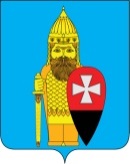 АДМИНИСТРАЦИЯПОСЕЛЕНИЯ ВОРОНОВСКОЕ В ГОРОДЕ МОСКВЕПОСТАНОВЛЕНИЕ16.12.2019г. № 100Об утверждении муниципальной программы«Профилактика терроризма и экстремизма, а также минимизация последствий проявлений терроризма и экстремизма на территории поселения Вороновское на 2020 год»В соответствии с Федеральными законами от 06.03.2006г. № 35-ФЗ «О противодействии терроризму», от 06.10.2003г. № 131-ФЗ «Об общих принципах организации местного самоуправления в Российской Федерации», от 25.07.2002г. № 114-ФЗ «О противодействии экстремистской деятельности», частью 1 статьи 179 Бюджетного кодекса Российской Федерации, Законом города Москвы от 06.11.2002г. № 56 «Об организации местного самоуправления в городе Москве», Уставом поселения Вороновское, в целях противодействия терроризму и экстремизму, защите жизни граждан, проживающих на территории поселения от террористических и экстремистских актов, а также предупреждения возникновения в общественных местах и жилом секторе ситуаций, представляющих опасность для жизни, здоровья, собственности граждан и повышения эффективности профилактики правонарушений, администрация поселения Вороновское постановляет: 1. Утвердить муниципальную программу «Профилактика терроризма и экстремизма, а также минимизация последствий проявлений терроризма и экстремизма на территории поселения Вороновское на 2020 год» (приложение 1).2. Утвердить перечень мероприятий и объемы их финансирования в рамках муниципальной программы «Профилактика терроризма и экстремизма, а также минимизация последствий проявлений терроризма и экстремизма на территории поселения Вороновское на 2020 год» (приложение 2).3. Опубликовать настоящее постановление в бюллетене «Московский муниципальный вестник» и разместить на официальном сайте администрации поселения Вороновское в информационно-телекоммуникационной сети «Интернет».4. Настоящее постановление вступает в силу с 01 января 2020 года.5. Контроль за исполнением настоящего постановления возложить на заместителя главы администрации поселения Вороновское Тавлеева А.В.И.о. главы администрациипоселения Вороновское                                                                       А.В. ТавлеевПриложение 1к постановлению администрации поселения Вороновское в городе Москвеот 16.12.2019г. № 100МУНИЦИПАЛЬНАЯ ПРОГРАММА«Профилактика терроризма и экстремизма, а также минимизации и (или) ликвидации последствий проявлений терроризма и экстремизма на территории поселения Вороновское в городе Москве на 2020 год»Паспорт муниципальной программы1. Содержание проблемы, обоснование необходимости ее решения программными методамиПрограмма мероприятий по профилактике терроризма и экстремизма, а также минимизации и (или) ликвидации последствий проявлений терроризма и экстремизма на территории поселения Вороновское (далее – поселения) является важнейшим направлением реализации принципов целенаправленной, последовательной работы по консолидации общественно-политических сил, национально-культурных, культурных и религиозных организаций и безопасности граждан. Системный подход к мерам, направленным на предупреждение, выявление, устранение причин и условий, способствующих экстремизму, терроризму, совершению правонарушений, является одним из важнейших условий улучшения социально-экономической ситуации в муниципальном образовании. Для реализации такого подхода необходима муниципальная программа по профилактике терроризма и экстремизма и созданию условий для деятельности добровольных формирований населения по охране общественного порядка, предусматривающая максимальное использование потенциала местного самоуправления и других субъектов в сфере профилактики правонарушений.2. Цели и задачи программыОсновными целями программы является противодействие терроризму и экстремизму, защита жизни и здоровья граждан, проживающих на территории поселения от террористических и экстремистских актов, а также предупреждение возникновения в общественных местах и жилом секторе ситуаций, представляющих опасность для жизни, здоровья, собственности граждан, за счет повышения эффективности профилактики правонарушений.Основными задачами программы являются:- Уменьшение проявлений экстремизма и негативного отношения к лицам других национальностей и религиозных конфессий;- Формирование у населения внутренней потребностей в толерантном (терпимом) поведении к людям других национальностей и религиозных конфессий на основе российского общества, культурного самосознания, принципов соблюдения прав и свобод человека;- Формирование толерантности и межэтнической культуры в молодежной среде, профилактика агрессивного поведения;- Информирование населения поселения Вороновское по вопросам противодействия терроризму и экстремизму;- Содействие правоохранительным органам в выявлении правонарушений и преступлений данной категории, а также ликвидация их последствий;- Организация воспитательной работы среди детей и молодежи, направленная на устранение причин и условий, способствующих совершению действий экстремистского характера.3. Срок реализации программыРеализация всех программных мероприятий рассчитана на весь период 2020года. 4. Ожидаемые результаты реализации программыСовершенствование форм и методов работы органов местного самоуправления по профилактике терроризма и экстремизма на территории поселения Вороновское. Распространение культуры интернационализма, согласия, национальной и религиозной терпимости в среде учащихся общеобразовательных учреждений. Формирование нетерпимости ко всем фактам террористических и экстремистских проявлений. Укрепление и культивирование в молодежной среде атмосферы межэтнического согласия и толерантности. Недопущение создания и деятельности националистических экстремистских молодежных группировок. 5. Перечень основных мероприятийСистема программных мероприятий муниципальной программы приведена в приложении к данной программе.6. Ресурсное обеспечение программыФинансирование мероприятий программы планируется осуществлять за счет средств местного бюджета.Объем финансирования мероприятий программы за счет средств бюджета поселения Вороновское составляет– 200 000 рублей.7. Организация управления программой и контроль за ходом ее реализацииОбщее управление, контроль за реализацией программы и координацию деятельности осуществляет глава администрации поселения Вороновское.Приложение 2к постановлению администрациипоселения Вороновское в городе Москвеот 16.12.2019г. № 10МЕРОПРИЯТИЯ И ОБЪЕМЫ ФИНАНСИРОВАНИЯмуниципальной программы «Профилактика терроризма и экстремизма, а также минимизация последствий проявлений терроризма и экстремизма в поселении Вороновское на 2020год»Наименование муниципальной программыМуниципальная программа «Профилактика терроризма и экстремизма, а также минимизации и (или) ликвидации последствий проявлений терроризма и экстремизма на территории поселения Вороновское на 2020 год»Основание разработки программыФедеральный Закон от 06.03.2006г. № 35-ФЗ «О противодействии терроризму», от 06.10.2003г. № 131-ФЗ «Об общих принципах организации местного самоуправления в Российской Федерации»;Федеральный Закон от 25.07.2002г. № 114-ФЗ «О противодействии экстремистской деятельности»; Указ Президента Российской Федерации от 15.06.2006г. № 116 «О мерах по противодействию терроризму»; Бюджетный кодекс РФ; Закон города Москвы от 06.11.2002г. 56 «Об организации местного самоуправления в городе Москве»; Устав поселения Вороновское Заказчик программыадминистрация поселения ВороновскоеРазработчик программыСектор по ГО ЧС и пожарной безопасности администрации поселения ВороновскоеОсновные цели программыПротиводействие терроризму и экстремизму, защита жизни и здоровья граждан, проживающих на территории поселения Вороновское от террористических и экстремистских актов Основные задачи программы-Уменьшение проявлений экстремизма и негативного отношения к лицам других национальностей и религиозных конфессий. -Формирование толерантности и межэтнической культуры в молодежной среде, профилактика агрессивного поведения. -Информирование населения поселения Вороновское по вопросам противодействия терроризму и экстремизму. -Содействие правоохранительным органам в выявлении правонарушений и преступлений данной категории, а также ликвидации их последствий. -Пропаганда толерантного поведения к людям других национальностей и религиозных конфессий. -Организация воспитательной работы среди детей и молодежи, направленная на устранение причин и условий, способствующих совершению действий экстремистского характера. -Недопущение наличия свастики и иных элементов экстремистской направленности на объектах городской инфраструктуры.Сроки реализации программы2020 годИсполнители программыадминистрация поселения ВороновскоеИсточники финансирования программыБюджет поселения ВороновскоеВсего за период – 200 000 руб. Ожидаемые конечные результаты реализации программыСовершенствование форм и методов работы органов местного самоуправления по профилактике терроризма и экстремизма на территории поселения Вороновское.Распространение культуры интернационализма, согласия, национальной и религиозной терпимости в среде учащихся общеобразовательных учреждений. Формирование нетерпимости ко всем фактам террористических и экстремистских проявлений.Укрепление и культивирование в молодежной среде атмосферы межэтнического согласия и толерантности. Недопущение создания и деятельности националистических экстремистских молодежных группировок. Контроль за исполнением программы Глава администрации поселения Вороновское № п/пНаименование мероприятийИсполнительСроки исполненияИсточник финансированияОбъем финансирования(руб.)1Информировать жителей поселения Вороновское о порядке действий при угрозе возникновения террористических актов, посредством размещения информации на информационных стендах, на сайте поселения Вороновское.администрация поселения Вороновскоепостоянно в течение годабез финансирования02Приобретение плакатов, памяток для учреждений и организаций, расположенных на территории поселения Вороновское по антитеррористической тематикеадминистрация поселения Вороновскоев течение годабюджет поселения Вороновское120 0003Проводить тематические беседы в коллективах учащихся государственных образовательных школьных и дошкольных учреждений, расположенных на территории поселения Вороновское, по действиям при возникновении террористических угроз и ЧС руководители обр. учреждений1 раз в кварталбез финансирования04Обслуживание кнопки тревожной сигнализации (КТС)в здании администрации поселения Вороновскоеадминистрация поселения Вороновскоев течение годабюджетпоселения Вороновское80 000ИТОГО: 200 000